Publicado en Madrid el 02/12/2016 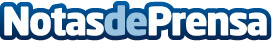 R/Evolution, Exposición de los Masters of Design and Innovation 2016Hasta el 15 de diciembre se podrá ver en IED Madrid una compilación de proyectos revolucionarios de diseño aplicado a la vida diaria
Datos de contacto:ana calleja vieites617676995Nota de prensa publicada en: https://www.notasdeprensa.es/revolution-exposicion-de-los-masters-of-design Categorias: Artes Visuales Madrid Ecología Eventos Universidades http://www.notasdeprensa.es